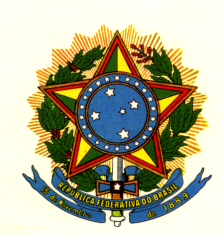 UNIVERSIDADE FEDERAL RURAL DO RIO DE JANEIROPRÓ-REITORIA DE PESQUISA E PÓS-GRADUAÇÃOMINUTA DE DIPLOMA	O Reitor da Universidade Federal Rural do Rio de Janeiro, no uso de suas atribuições, tendo em vista a defesa da dissertação/tese ocorrida no dia _____________________________, confere a ____________________________________________________________________________________________________________________________________________________________________________________Natural (Estado) ______________________________, nascido(a) no dia ______________________________CPF nº ________________________________________, o grau  deInformar o grau conferido de acordo com cada programapor haver concluído o Programa de Pós-Graduação em ___________________________________________________________________________________________________________________________________________________________________________________, Área de Concentração em ______________________________________________________________________________________________________________________________________________________, desta Universidade, e manda expedir-lhe o presente Diploma, a fim de que possa gozar de todos os direitos e prerrogativas.U.F.R.R.J., ______ de ____________________ de ________ ASSINATURA DO(A) ALUNO(A) ________________________________________OBS.: PREENCHER EM LETRA DE FORMA OU DIGITADO ANEXANDO CÓPIA DO RG.INICIO DO CURSO:	                TÉRMINO DO CURSO: